Miami, Florida-September 12, 2022- Threading the City Celebrates Miami and the Burgeoning of the World of Textile Arts. A great range of textile art exhibitions, installations, and events will thread across Miami from October-December 2022. Threading the City is a fusion of the Fiber Artists Miami Association (FAMA) and the accumulated experience of the World Textile Art (WTA). The city-wide events are an investment in economic, cultural, and social platforms that revitalize and showcase the extraordinary talent of local and international textile artists.Fiber Artists Miami Association (FAMA) in their first edition of experimental, curated textile arts network exhibitions, textile workshops, lectures, studio visits, school visits, bus treks, and events, partner with Aluna Art Foundation, Artnezs, El Portal, Little River, The CAMP Gallery, North Miami, HARTVEST Project, Pinecrest, The Museum of Contemporary Art of the Americas, formerly known as Kendall Art Center. Piero Atchugarry,   RTCurated, Mexican Consulate in Miami, and Partners for Art & Design. FAMA, a nonprofit corporation, its founders Aurora Molina, Evelyn Politzer, and Alina Rodriguez Rojo announce over a dozen programs and events with the mission to educate, advance, and elevate textiles traditions and contemporary fiber arts. Adriana Herrera, Ph.D., Aluna Art Foundation, funded by the Florida Humanities Council, will lead scholar-led free online and face-to-face programs exploring fiber arts to deepen the understanding of Miami and the burgeoning fiber art movement. Laura Marsh from Artnezs, El Portal, Little River, curates a no-walls outdoor exhibition with interactive, site-specific, hands-on artworks. The 2022 edition of Women Pulling at the Threads of Social Discourse looks back to Virginia Woolf’s A Room of One’s Own, written in a time when women were barred from exercising their innate freedom. “There is no gate, no lock, no bolt that you can set upon the freedom of my mind.” This exhibition, A Room of Our Own, will transform The CAMP Gallery’s North Miami space into a room made entirely of fiber, becoming the embodiment of personal freedom.-Melanie Prapopoulos, director, CAMP. Carola Bravo, Ph.D., curates Life at Street Level, a provocative exhibit that interweaves fiber with photography, photo collage, and installation works to capture an instant view of Miami at the street level that conveys urban resilience. Piero Atchugarry presents the "Amate" exhibition and a related workshop on collage using amate paper.The Museum of Contemporary Art of the Americas, formerly known as Kendall Art Center, exhibits Subverting Materials: Fiber and Textile Art by Women Artists curated by Francine Birbragher, Ph.D. Rina Gitlin, RT Curated, at the Mexican Consulate explores The Migrant Experience shining a light on our cultural map.Threading the City coexists with the World Textile Art (WTA) X Biennial, Doral, and Coral Gables. WTA celebrates 25 years of its WTA Biennials held in the US, Venezuela, Costa Rica, Argentina, Mexico, Uruguay, Spain, and Chile. WTA selected Miami as the venue for its X Biennial WTA, naming Luis Valenzuela as hosting Miami director. Pilar Tobon, CEO of WTA has projected the participation of artists from more than 30 countries for this biennial. The WTA Miami X Textile Biennial 2022  takes place from November 1-18, 2022, at MIFA International Fine Arts, Doral, and the Colombian Consulate, Coral Gables, Florida.WTA will host international and local speakers and lecturers in seminars, special events, and workshops that will merge textile narratives from the past with contemporary tastes. The WTA Biennials have always left significant footprints for its hosting cities both visually and as a document that allows the world of textile art to grow and gain the respect of all people. FAMA and WTA thread Miami from the east to the west, supported by a team of creative initiators and their collective experiences to unite local and international curators, art historians, institutions, educators, and textile artists in dialogue to demystify and advance the world of contemporary textile art. Contacts:For questions about FAMA events: Fiber Artists Miami Association, fiberartmiamiassociation@gmail.com/ Co-founders Aurora Molina,  Evelyn Politzer, Alina Rodriguez-Rojo. Subject Line: Threading the CityFor questions about the calendar of events: Dainy Tapia, dainy@artseen365.com/ Instagram: @art.seen.365For questions about WTA: World Textile Art, WTA, Biennial Director: Luis Valenzuela; Valenzuelaclass@gmail.com, President: Pilar Tobon, Vice President - Laura Ferrando, Director - Yosi Anaya, Director - Maria Ortega, Director - Martha Liliana Alvarez, Director - Maria Teresa PagolaAluna Art Foundation, Art Historian: Adriana Herrera, Ph.D., adrianaherrerat@gmail.comPublic Educational Programming in conjunction with Fiber Artists Miami Association Show from October - December 2022. Scholar-led programs will explore fiber arts in the context of local and international history, traditions, and politics, deepening the public’s understanding of South Florida's burgeoning fiber art movement. A virtual panel discussion featuring art historians and Latin American Art experts Carol Damien, Ph.D., and Shelley Burian, Ph.D., moderated by Adriana Herrera, Ph.D., regarding the relationship between Latin American Art and the current Miami fiber art scene.ArtSeen365, Events Calendar, Dainy Tapia, dainy.art@gmail.comARTNEZS, El Portal, Little River, Curator: Laura Marsh,  artnezsart@gmail.com El Portal, Address: 66 NW 84 St, Miami, FL 33150, Hours of operation: M-F, 10-4 PM, and by appointment. Exhibition Dates: Oct. 21-Dec. 9. Opening Date: Oct. 21, 1-3 PM. instagram.com/artnezs.The CAMP Gallery, hello@thecampgallery.com, Director: Melanie Prapopoulos, Curator: Maria Gabriela Di Giammarco; Art Installation: Eye Level. Women Pulling at The Threads of Social Discourse: A Room of One's Own, The CAMP Address: 791 NE 125th St. North Miami, FL 33161. 786-953-8807. Hours of operation: Tue.-Sat. 11-5 Opening, Friday, October 14, 2022, 6 pm- 9:00 pm, On view October 7-December 15, 2022, Instagram: thecampgallery/HARTVEST Project, Curator: Carola Bravo, Ph.D., carolabravoarte@gmail.com, Life at Street Level, Address: 11000 SW 57th Ave, Pinecrest, FL 33156. Opening Date: Saturday, November 12, 2022, 10-1 pm. 3 pmThe Museum of Contemporary Art of the Americas, formerly known as Kendall Art Center, MOCAA-Francine Birbragher, Ph.D., fbirbragher@gmail.com, 12063 SW 131st Ave, Miami, FL 33186Subverting Materials: Fiber and Textile Art by Woman Artists. Opening, Friday. November 11, 2022. 6 pm- 11 pm, The show will remain on view until December 31st. Talk organized by Aluna Art Foundation, Adriana Herrera, Sponsored by the National Endowment for the ArtsMexican Consulate in Miami,  Rina Gitlin/RTcurated Rinagitlin@gmail.com/ Adriana Torres; Address: 1399 SW 1st Avenue, Miami, FL 33130. Hours of operation Mon- Fri 10:00 am-5:00 pm. Opening Date: October 27th, 2022, 7 pmPartners for Art & Design, Abbey Chase, President, achase@chasemiami.comWorkshop: Chase Marketing-Partners for Art & Design, A Play in the Garden of Stitch, Coral Gables, Invited Artist, Paula Kovarik. Workshop presented by Sanctuary of the Arts, November 4-6, Coral Gables. Must register in advance, seats are limited Register Here $$About: Fiber Artists-Miami Association, FAMA is an artist collaborative that builds community through textiles and reimagines Miami. The organization was born amidst the Novel CoronaVirus 19 pandemic in July of 2020 and has grown from a few members to a community of over 160 artists, art historians, art administrators, and textile enthusiasts. Instagram@fiberartistsmiamiassociation  FAMA   #threadingthecityAbout: ARTNEZS embodiment through the process, teaching, site-specific sculpture, and a focus on client services for artists and institutions.About: Aluna Art Foundation. Adriana Herrera is, Independent writer, art critic, and curator, with more than two decades of solid experience writing reviews, interviewing artists, creating curatorial projects, moderating and participating in panel discussions, and serving as a professor and teacher for different university schools. The co-founder of Aluna Art Foundation (www.alunartfoundation.com), a non-profit organization dedicated to promoting and connecting local and international artists, is from Latin America.About. The Contemporary Art Modern Project Gallery, (The CAMP Gallery) specializes in art advisory and contemporary art with a focus on emerging and mid-career artists working in installation, painting, photography, sculpture, textiles, and video art with a specific direction of both self and worldly reflection. Looking at art, as a whole, through a reactionary and interdisciplinary approach, the gallery covers the ever-populating notion of society and life in general through art and curation, offering a creative space both in the gallery and out—where creativity and reality co-exist.About: The HARTVEST Project is a unique and innovative art venture created in 2014, by artist Carola Bravo, with the mission of promoting art appreciation and collecting. It offers educational activities, art experiences, and other cultural encounters for teens and adults.About: The Kendall Art Cultural Center's (KACC) mission is to promote knowledge and appreciation of the arts by exhibiting, researching, and preserving the collection for current and future generations. Our work includes authentication, research into artists' methods and materials, preventive care of the collections, loans, exhibitions, and innovation in conservation treatment.About: Piero Atchugarry. Piero Atchugarry Gallery presents a contemporary art program and modern art survey. With locations in Garzón, Uruguay, and Miami, Florida, the gallery focuses mostly on the primary market and the promotion of art internationally and therefore it represents artists from Brazil, Cuba, Italy, Japan, Mexico, Uruguay, United States and Venezuela.About: PFA+D has an eleven-year history of connecting like-minded arts aficionados, collectors, educators, and artists, to explore together the rich visual offerings in South Florida. On our monthly bus treks, we explored studios, and galleries visited fabrication facilities, and other art-related venues, and were able to experience and celebrate the vast resources in our own community.About. World Textile Art organization was Founded In Miami USA 1997, by Colombian textile artist Pilar Tobón as Women in Textile Art. It later morphed into World Textile Art to include more artists regardless of gender. The main objective of the WTA is to support contemporary textile artists from around the world, promoting this important art form through biennials and special events. In the same way, develop different educational programs that foster their appreciation and practice. Wta-online.orgFAMA Workshops:Piero Atchugarry Gallery, Miami Design District, Paper, Art & Sustainability are the subjects of this workshop with Karla Kantovich taking place at Piero Atchugarry Miami Design District in (TBA) November 2022. Contact fiberartmiamiassociation@gmail.com. FreePartners for Art + Design, Coral Gables, A Play in the Garden of Stitch with Paula Kovarik, $$, motion quilting, and composition registration is required in advance, with limited seats. November 4-November 6, 2022, Coral GablesMiami Dade College Hialeah Campus Gallery, Reimagining and Transformation-The Work of Jeanne Jaffe, Mixed Media Marionettes, October 5, 2022, 9 am-3 pm, Registration is full, for more information president@dadearteducators.orgArtnezs, Little River, Natural Dyes, and Eco Printing $$. Contact Artnezs directly, from November 2, November 19 + 20, For registration contact artnezsart@gmail.comMiami International Fine Art, Doral, WTA Teacher Workshop: Yen-Yu Tsjeng, Taiwan-based artist, Wrappings, Mixed Media Textiles, Saturday, November 12, 10-1 pm, Registration is full, for more information. president@dadearteducators.org.Mexican Consulate, Brickell, Combine your love of craft with your belief in social justice in this workshop with Artist Aurora Molina, So (sew) America Cares- November 10, 2022, 6 pm, To register contact rinagitlin@gmail.com. FreeFAMA Collaborations:Visiting Artists Program and Gallery Tours for Miami-Dade County Public Schools in Little Haiti/ Miami Area: Sylvania Heights Elementary School, Ludlum Elementary, Louverture Toussaint Elementary, Little River, Morningside ElementaryOther Sponsors: Fabrics World, 7931 SW 40 St. Miami, Florida 33155. Receive a discount by mentioning FAMA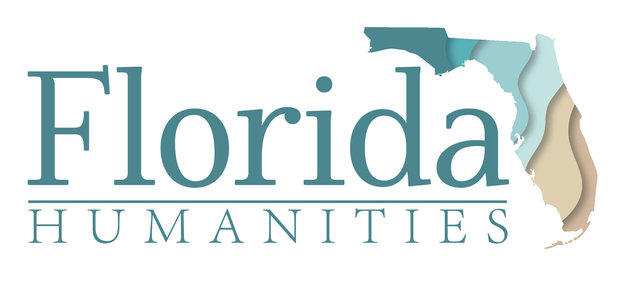 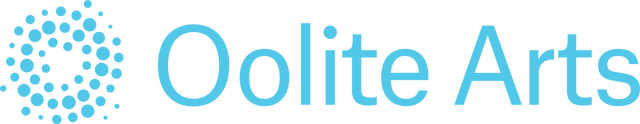 